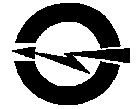 ПУБЛИЧНОЕ  АКЦИОНЕРНОЕ ОБЩЕСТВО«ВОЛГОГРАДОБЛЭЛЕКТРО»(ПАО ВОЭ). Волгоград,  ул. Шопена, д. 13. Тел.: 48-14-21, факс: 48-14-22, электронная почта: voe@voel.ru № р/с 40702810111020101044 Волгоградское ОСБ №8621  ПАО Сбербанк, к/с 30101810100000000647, БИК 041806647, ИНН/КПП 3443029580/344301001, ОГРН 1023402971272ИЗВЕЩЕНИЕ о проведении запроса предложений в электронной форме по выбору поставщика на право заключения договора поставки товара (провод и кабель) для нужд ПАО «Волгоградоблэлектро»№ п/пНаименование п/пСодержаниеСпособ закупкиЗапрос предложений в электронной формеЗаказчикПАО «Волгоградоблэлектро»Место нахождения: . Волгоград, ул. Шопена, д. 13Почтовый адрес: . Волгоград, ул. Шопена, д. 13Адрес электронной почты: voe223fz@voel.ruКонтактные лицаПо вопросам организационного характера:Буянов Георгий Дмитриевич, Балашова Нина АнатольевнаТел.: (8442) 56-20-88 (доб.1132,1133), адрес электронной почты: voe223fz@voel.ruПо вопросам требуемых характеристик товаров, работ, услуг (качество, количество и др.):Твердохлебова Анна ВладимировнаТел.: (8442) 56-20-88 (доб.1094).Проведение процедуры запроса предложений:Запрос предложений на право заключения договора поставки товара (провод и кабель) для нужд ПАО «Волгоградоблэлектро» проводится в электронной форме, весь документооборот (подача заявки, изменения извещения и документации, разъяснения документации, подписание договора и т.д.) осуществляется в электронной форме: все документы и сведения подписываются электронной цифровой подписью уполномоченных со стороны заказчика, участников закупки лиц (за исключением случаев, когда в соответствии с законодательством Российской Федерации требуется иное оформление каких-либо документов). Процедура  запроса предложений осуществляется на электронной площадке. Порядок проведения закупки определяется регламентом электронной площадки, на которой проводится запрос предложений.Адрес электронной торговой площадки в сети Интернет www.otc.ru Нормативные документы, регламентирующие проведение закупочной процедурыФедеральный закон от 18 июля . № 223-ФЗ «О закупках товаров, работ, услуг отдельными видами юридических лиц», Положение о порядке проведения регламентированных закупок товаров, работ,  услуг для нужд публичного акционерного общества «Волгоградоблэлектро», утвержденное протоколом совета директоров №7 от 24.12.2018г. Предмет закупочной процедуры, сроки и место поставки товаров, выполнения работ, оказания услуг и другие условияЛот № 1: Право заключения договора поставки товара (провод и кабель) или эквивалент для нужд ПАО «Волгоградоблэлектро».Место поставки товара указано в таблице Том № 2 «Техническое задание:  Северные МЭС:403113, Волгоградская область, г. Урюпинск, ул. Нижняя, 9Жирновские МЭС: 403791, Волгоградская область,Жирновский р-н, г. Жирновск, ул. Хлебозаводская, 1АСуровикинские МЭС: 404411, Волгоградская область,Суровикинский р-н,г. Суровикино, ул. Шоссейная, 5Заволжские МЭС: 404143, Волгоградская область, Среднеахтубинский р-н, р/п Средняя Ахтуба, ул. Промышленная, 10А Пригородные МЭС: 403001, Волгоградская область, Городищенский р-н, р/п Городище, ул. 8-го Гвардейского Танкового корпуса, 22 Б Михайловские МЭС: 403345, Волгоградская область, г. Михайловка, пр. Западный, 3 Камышинские МЭС: 403886, Волгоградская область, г. Камышин, ул. Рязано-Уральская, 52Срок предоставления гарантии качества товара: Гарантийный срок на провод – 3 года, на кабель – 5 лет.Провода и кабели должны быть новыми.Провода производство (ОАО «Иркутский кабель», Москабель); кабель производство (ОАО «Иркутский кабель»,  ООО «Камский кабель», «Электрокабель»  Кольчугинский завод») или аналогичные по характеристикам.Поставка ТМЦ осуществляется в объеме по заявке Заказчика. Максимальный срок поставки товаров, в течение 5 календарных дней с даты заключения договора. Сведения об объеме поставляемых товаров, требованиях, установленные Заказчиком к качеству, техническим характеристикам товара, сопроводительным документам, требования к его безопасности, и иные требования, указаны подробно в «Техническом задании» Том № 2  документации запроса предложений.Начальная (максимальная) цена договора (цена лота)Лот № 1: Начальная (максимальная) цена договора: 4 956 438,31 (четыре миллиона девятьсот пятьдесят шесть тысяч четыреста тридцать восемь) рублей 31 копейка, с учетом НДС 20%. Начальная (максимальная) цена договора без НДС: 4 130 365,26 (четыре миллиона сто тридцать тысяч триста шестьдесят пять) рублей 26 копеек. В случае, если участник закупки не является плательщиком НДС, то цена, предложенная таким участником, не должна превышать установленную начальную (максимальную) цену без НДС. При этом на стадии оценки и сопоставления заявок для целей сравнения ценовые предложения других участников также будут учитываться без НДС.Порядок и сроки оплаты товаров, работ, услугПорядок и срок оплаты товаров, работ, услуг, предлагаются участником закупки, в соответствии с критериями указанными в документации: с предварительным авансовым платежом, либо отсрочка оплата по окончании поставки товара (максимальный размер предварительного авансового платежа не должен превышать 30% от цены договора).Порядок формирования цены договора (цены лота)Цена сформирована с учётом стоимости услуг и расходов Исполнителя на перевозку, страхование, уплату таможенных пошлин, налогов и других обязательных платежей, с учётом оплаты за  НДС.Размер и валюта обеспечения заявки. Лот № 1: Не установлено.Примечание: Если начальная максимальная цена договора не превышает 5 000 000 (пять миллионов) рублей, обеспечение заявки на участие в закупке не устанавливается.Размер и валюта обеспечения  договора. Реквизиты для перечисления обеспечения:Лот № 1: обеспечение исполнения договора составляет 495 643,83 рублей (10 %) от начальной (максимальной) цены договора, указанной в настоящем извещении. Примечание: В платежном поручении необходимо указать название и номер закупки, по которой производится обеспечение.Расчетный счет ПАО «Волгоградоблэлектро» № р/с 40702810111020101044 Волгоградское ОСБ №8621  ПАО Сбербанк, к/с 30101810100000000647, БИК 041806647, ИНН/КПП 3443029580/344301001, ОГРН 1023402971272Место подачи заявокЭлектронная торговая площадка www.otc.ru.Срок подачи заявок на участие в закупкеС момента размещения извещения о закупке на сайте электронной торговой площадки и в единой информационной системе по 11 час. 00  мин. (время местное, GMT+4) «19» декабря 2019 года.Срок предоставления участникам закупки разъяснений положений документации С момента размещения извещения о закупке на сайте электронной торговой площадки и в единой информационной системе по 11 час. 00  мин. (время местное, GMT+4) «19» декабря 2019 года.Место открытия доступа, рассмотрения заявок и подведения итогов. Волгоград, ул. Шопена, 13. Дата открытия доступа к заявкам11 час. 20  мин. (время местное, GMT+4) «19» декабря 2019 года.Дата рассмотрения заявок11 час. 00  мин. (время местное, GMT+4) «20» декабря 2019 года.Дата подведения итоговне позднее 12 час. 00  мин. (время местное, GMT+4) «13» января 2020 года.ПереторжкаВ случае если протоколом рассмотрения заявок зафиксировано решение о проведении переторжки такая переторжка объявляется не позднее дня следующего за днем публикации данного протокола. Минимальный срок подачи заявок на переторжку участниками должен составлять 24 часа.Срок место порядок предоставления документации о закупке.Документация и извещение в форме электронного документа, размещена на сайте Заказчика www.voel.ru, в единой информационной системе www.zakupki.gov.ru и сайте электронной торговой площадки и доступна для ознакомления бесплатно.Срок предоставления документации с момента размещения закупочной процедуры в единой информационной системе, по дату окончания подачи заявок на участие в закупочной процедуре.Особенности участия в закупке субъектов малого и среднего предпринимательстваНе установленыПреференцииУстановлены постановлением Правительства РФ от 16 сентября 2016 г. № 925 "О приоритете товаров российского происхождения, работ, услуг, выполняемых, оказываемых российскими лицами, по отношению к товарам, происходящим из иностранного государства, работам, услугам, выполняемым, оказываемым иностранными лицами".